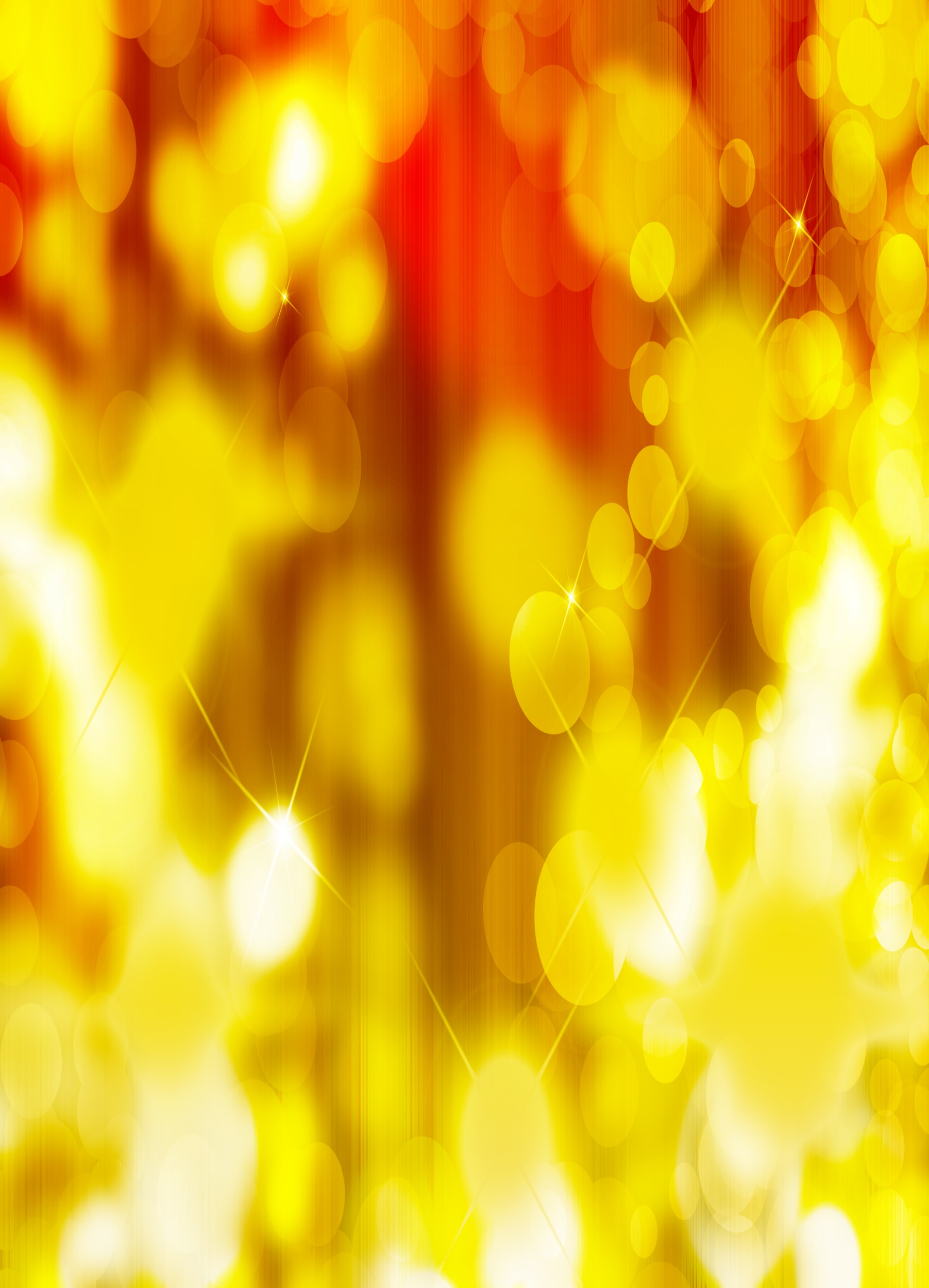 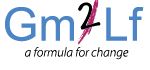 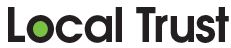 Nominee DetailsName of Person…………………………………………………………..Address…………………………………………………………………………………………………………………………………………………………Contact Number…………………………………………………………Email…………………………………………………………………………Nominator’s Details (You will be the contact for the person)Your Name…………………………………………………………………………………………………..Address………………………………………………………………………………………………………………………………………………………….Contact Number…………………………………………………………Email…………………………………………………………………………Reason for nominationPlease explain in no more than 300 words why you think this person deserves our recognition (You may include evidence such as photographs if you wish)………………………………………………………………………………………………………………………………………………………………………………………………………………………………………………………………………………………………………………………………………………………………………………………………………………………………………………………………………………………………………………………………………………………………………………………………………………………………………………………………………………………………………………………………………………………………………………………………………………………………………………………………………………………………………………………………………………………………………………………………………………………………………………………………………………………………………………………………………………………………………………………………………………………………………………………………………………………………………………………………………………………………………………………………………………………………………………………………………………………………………………………………………………………………………Please complete the application form and return to:Kate Cross, Gm2Lf Big Local Partnership, C/O Lion Farm Action Centre, Harry Price House, Hartlebury Road, Oldbury, West Midlands, B69 1EQ
or email to kate.lfac@yahoo.co.ukPlease return your nomination before Friday 27th MayPlease note:Nominate people who has volunteered over the last two years The judges’ decision will be final